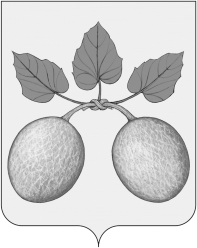 СОБРАНИЕ ПРЕДСТАВИТЕЛЕЙ ГОРОДА СЕРДОБСКА СЕРДОБСКОГО  РАЙОНАПЕНЗЕНСКОЙ ОБЛАСТИРЕШЕНИЕот 17.06.2019 № 200-24/4 г. СердобскОб отчете Главы администрации города СердобскаВ.В. Макарова по результатам своей деятельности и деятельности администрации за 2018 год	В соответствии со статьей 23 Устава городского поселения город Сердобск Сердобского района Пензенской области, заслушав отчет Главы администрации города Сердобска В.В. Макарова, -Собрание представителей города Сердобска РЕШИЛО:Принять к сведению отчет Главы администрации города Сердобска В.В. Макарова (отчет прилагается).Опубликовать отчет Главы администрации города Сердобска В.В. Макарова в информационном бюллетене города Сердобска Сердобского района Пензенской области «Вестник города Сердобска».Глава города Сердобска						А.Ю. КайшевОТЧЕТГлавы администрации города Сердобска В.В. Макарова по результатам своей деятельности и деятельности администрации за 2018 годУважаемый Анатолий Юрьевич!Уважаемые депутаты!Сегодня мы собрались, чтобы подвести итоги работы за 2018 год. В прошедшем году деятельность администрации городского поселения город Сердобск была направлена на обеспечение скоординированной работы представительной и исполнительной власти и улучшения социально-экономической ситуации в городе.Нельзя сказать, что все трудности позади, но итоги года дают возможность смотреть вперед с оптимизмом, но не позволяют расслабляться и снижать темпы.При этом, необходимо отметить: что за время действия131-го Федерального закона «Об общих принципах организации местного самоуправления» внесены десятки изменений, расширена сфера ответственности муниципалитетов при одновременном ограничении экономических и финансовых возможностей. Демографическая ситуацияСамое главное достояние любой территории – это ее жители. Демографическая ситуация является одним из определяющих факторов социально-экономического развития территории. На настоящий момент она характеризуется снижением численности населения в городе Сердобске и сохраняет общероссийские и общие для области тенденции: низкую рождаемость, высокий уровень смертности, миграционный отток населения.Численность населения, согласно Пензастата, на 1 января 2019 года составила 31475 человек и уменьшилась по сравнению с численностью на 1 января 2018 года на 612 человек или на 1,9 %.Динамика численности населения города.В последние годы в Сердобске смертность в 2-2,5 раза опережает рождаемость. В городе Сердобске родилось в 2018 году 209 человек, а умерло 557. Естественная убыль в 2018 году составила 348 человек, что сопоставимо с уровнем 2017 года – 351 чел.За 2018г. по сравнению с соответствующим периодом 2017г. число родившихся в г. Сердобске уменьшилось на 20 чел. (на 8,7%), число умерших уменьшилось на23 чел. (на 4,0%).Показатели естественного движения населения в 2018г.Число браков в 2018г. по сравнению с соответствующим периодом 2017г. уменьшилось на 50 (на 16,9%), число разводов увеличилось на 11 (на 5,4%) по сравнению с соответствующим периодом 2017г.Миграция населения в 2018г.В 2018г. в г.Сердобск прибыло на 177 чел. (на 18,8%) меньше соответствующего периода прошлого года. Из г.Сердобска выбыло на 29 чел. меньше (на 2,7%)меньшесоответствующего периода прошлого года.Общая миграционная убыль населения г. Сердобска в 2018г. составила264 чел., что на 148 чел. (в 2,3р.) больше соответствующего периода прошлого года.Заработная плата в городе СердобскеСохранена положительная динамика роста доходов населения.Средняя номинальная заработная плата, начисленная за январь-декабрь 2018г., в крупных, средних и малых организациях составила 28964,4 руб. и возросла против января-декабря 2017г. на 9,8% (на 2576,1 руб.). Реальная заработная плата, по данным статистки, в денежном выражении в 2018г. составила 28260,7 руб. Индекс реальной заработной платы к 2017г. – 107,1%. По данным Минобразования среднемесячная заработная плата учителей за декабрь 2018г. составила 26904,8 руб. По данным Министерства здравоохранения среднемесячная заработная плата врачей за декабрь 2018г. составила 54679,5 руб.Средняя заработная плата, начисленная за 2018г., работников крупных и средних предприятий и организаций (средняя численность которых превышает 15 человек) г. Сердобска составила 25196,8 руб.По состоянию на 1 января 2018 года просроченной задолженности по заработной плате в городе Сердобске нет.Численность населения в трудоспособном возрасте, учитывая отрицательное сальдо миграции и «старение» населения, сокращается (в 2016 году -17194 чел., в 2017 году -16730 чел. в 2018 году -16300 чел.Устойчивая финансово-хозяйственная деятельность предприятий благоприятно сказывается на занятости населения и пополнении городского бюджета.Среднесписочная численность работников крупных и средних предприятий и организаций (средняя численность которых превышает 15 человек) г. Сердобска за2018г. составила 5981 человек.Основу производственно-промышленного потенциала по-прежнему формирует градообразующее предприятие города Сердобска - АО «Сердобский машиностроительный завод», где занято 4,2% экономически активного населения города. По состоянию на 1 января 2019 г. среднесписочная численность работающих на АО «Сердобский машиностроительный завод» составила 659человек, что на 5 человек меньше чем на 01.01.2018года (664 человек). МоногородВ 2018 году Сердобск, как город с монозависимостью от градообразующего предприятия, по-прежнему находился во 2 категории моногородов РФ – моногород с риском ухудшении экономической ситуации. В связи с чем администрацией города Сердобска была продолжена работа в направлении получения поддержки на развитие экономики города. В 2017 г. в Минэкономразвития РФ была направлена заявка на создание ТОСЭР в моногородеСердобске, заявка была одобрена комиссией и прошла согласование во всех профильных Министерствах и ведомствах.И вот в 2018 г., Постановлением Правительства РФ от 16 марта 2018 года № 277 городу Сердобску присвоен статус территории опережающего социально-экономического развития (ТОСЭР).Создание ТОСЭРна территории моногорода Сердобска позволяет создать для инвесторов благоприятные налоговые условия. Резидент ТОСЭР на территории моногорода освобождается от уплаты многих налогов, или платит их в сниженном размере.В рамках Генерального соглашение между Фондом развития моногородов и Губернатором Пензенской области (от 11.07.2017 № 06-15-62/4-7а-07/33) о сотрудничестве по развитию монопрофильного муниципального образования город Сердобск, заключенного в 2017 году, была сформирована и направлена в некоммерческой организацией «Фонд развития моногородов» (ФРМ) заявка на софинансирование затрат по строительству внутриплощадочной дороги индустриального парка «Сердобский». В 2018 асфальтная дорога длинной 2 км была построена и сдана в эксплуатацию в сентябре 2018 г. Объем финансирования составил 46,6 млн. руб., из них региональный бюджет– 2,8 млн. руб, средства ФРМ – 44,2 млн. руб.В 2019 году планируется подать заявку в ФРМ на софинансирование затрат по строительству внутриплощадочной инфраструктуры индустриального парка «Сердобский» для реализации инвестиционного проекта по строительству завода по глубокой переработке пшеницы.Занятость населенияСитуация на рынке труда остается стабильной. Массового высвобождения работников в крупных предприятиях не происходило. За январь-декабрь 2018 года в рамках реализации мероприятий по содействию занятости населениянашли работу 792 человек (из них 551 постоянно, 241 временно).. Уровень регистрируемой безработицы на конец года составил 0,91 % -147 человек безработных на 16298 граждан в трудоспособном возрасте (, в предыдущий аналогичный период – 1,0 % (160 человека).В течение 2018 года в Сердобске работодателями города заявлена потребность в работниках в количестве 229 единиц. Напряженность на рынке труда составляет 0,65 человека на одну вакансию.Исполнение бюджета городского поселения за 2018 годВ соответствии с Федеральным законом от 06.10.2003 №131-ФЗ «Об общих принципах организации местного самоуправления в Российской Федерации», Уставом муниципального образования городского поселения город Сердобск к полномочиям администрации относится составление, рассмотрение, утверждение и исполнение бюджета муниципального образования городского поселения город Сердобск, осуществление контроля за его исполнением, составление и утверждение отчета об исполнении бюджета города Сердобска. За 2018 год в бюджет города Сердобска поступили доходы в сумме 136904,8 тыс. руб. при плане 136447,3 тыс. руб., исполнение составило 100,3%. План по поступлению налоговых и неналоговых доходов выполнен на 100,6%, (при плане 81547,0 тыс. руб. фактически поступило 82004,5 тыс. руб.).По сравнению с 2017 годом поступление налоговых и неналоговых доходов возросло на 14705,1 тыс. руб. (на 21,9%), безвозмездных поступлений возросло на 15991,4 тыс. руб. (на 41,1%). Доля налоговых доходов в общем объеме доходов составила 40,9% (снизилась на 1,9 процентных пункта по сравнению с прошлым годом), неналоговых доходов – 19% (снизилась на 1,6 процентных пункта), безвозмездных поступлений – 40,1% (возросла на 3,5 процентных пункта).Налог на доходы физических лиц при плане 27638,0 тыс. руб. поступил в сумме 27901,3 тыс. руб., выполнение составило 101%.Доходы от уплаты акцизов на автомобильный, прямогонный бензин, дизельное топливо, моторные масла при плане 2986,0 тыс. руб. поступили в сумме 3023,4 тыс. руб. (101,3%).Единый сельскохозяйственный налог поступил в сумме 718,4 тыс. руб., выполнение плана – 100,1%.Налог на имущество физических лиц при плане 13055,0 тыс. руб. поступил в сумме 13092,9 тыс. руб., что выше поступлений 2017 года на 5930,7 тыс. руб.Земельный налог поступил в сумме 11233,9 тыс. руб. при плане 11180,0 тыс. руб. (100,5%). Против прошлого года произошло увеличение поступления налога на 253,8 тыс. руб. (2,3%).При плане 23188,0 тыс. руб.доходы от использования имущества, находящегося в муниципальной собственности, фактически поступили в сумме 23241,5 тыс. руб., в том числе арендная плата за земельные участки до разграничения собственности – 3168,2 тыс. руб. при плане 3115,0 тыс. руб. (101,7%), арендная плата за земли, находящиеся в собственности города – 590,2 тыс. руб. при плане 590,0 тыс. руб. (100%), доходы от сдачив аренду имущества, находящегося в оперативном управлении органов управления городских поселений и созданных ими учреждений – 15160,6 тыс. руб. при плане 15161,0 тыс. руб. (100%), доходы от сдачи в аренду имущества, составляющего казну поселения – 4317,6 тыс. руб. при плане 4317,0 тыс. руб., доходы от перечисления части прибыли МУПов- 5,0 тыс. руб., при плане 5,0 тыс. руб.Доходы от оказания платных услуг и компенсации затрат бюджетов поселений поступили в сумме 98,5 тыс. руб. (105,9%).Доходы от продажи материальных и нематериальных активов поступили в сумме 2465,7 тыс. руб.при плане 2463,0 тыс. руб., на 919,3 тыс. руб. больше, чем в прошлом году.Административные платежи поступили в сумме 10,8 тыс. руб. (за временное использование земельного участка при выдаче разрешения на производство земляных работ) при плане 10,0 тыс. руб.Поступили штрафы, санкции, возмещение ущерба в сумме 31,1 тыс. руб.Прочие неналоговые доходы поступили в сумме 186,9 тыс. руб. при плане 187,0 тыс. руб.: плата по договорам на размещение НТО – 166,6 тыс. руб., возвращены неиспользованные денежные средства избирательной комиссии – 4,2 тыс. руб., невостребованные денежные средства, внесенные в качестве обеспечения контракта, организацией исключенной из ЕРЮЛ в 2017 году – 16,1 тыс. руб.Безвозмездные поступления от других бюджетов бюджетной системы РФ в бюджет города Сердобска в 2018 году составили54900,3 тыс. руб.Расходная часть бюджета города за 2018 год выполнена в сумме 131136,7 тыс. руб. при плане 135898,8 тыс. руб. (96,5 % к плану).На финансирование расходов разделу 01 «Общегосударственные вопросы» на 2018 год предусмотрены ассигнования в объеме 41139,8 тыс. руб.; профинансировано в сумме 38382,0 тыс. руб., что составляет 93,3 % к уточненному плану расходов на текущий год.По данному разделу отражены расходы на реализацию муниципальных программ города Сердобска «Профилактика террористической и экстремистской деятельности на территории города Сердобска Сердобского района на 2014-2020 годы», «Развитие муниципальной службы в городе Сердобске Сердобского района Пензенской области на 2014-2020 годы», «Содействие в развитии жилищного строительства, модернизации и развитии коммунальной инфраструктуры, проведение ремонта и реконструкция многоквартирных домов, обеспечение транспортных услуг, обеспечение энергосбережения и повышения энергетической эффективности города Сердобска Сердобского района Пензенской области на 2014-2020 годы», «Обеспечение управления муниципальной собственностью города Сердобска Сердобского района Пензенской области на 2014-2020 годы», а также непрограммных направлений деятельности органов местного самоуправления города Сердобска.По подразделу 03 «Функционирование законодательных (представительных) органов государственной власти и представительных органов муниципальных образований» в рамках непрограммных направлений деятельности предусмотрены расходы в сумме 98,0 тыс. руб. на обеспечение деятельности Собрания представителей города Сердобска (выделены денежные средства в сумме 98,0 тыс. руб.).По подразделу 04 «Функционирование Правительства Российской Федерации, высших исполнительных органов государственной власти субъектов Российской Федерации, местных администраций»в рамках непрограммных направлений деятельности предусмотрены ассигнования на обеспечение функционирования аппарата Администрации города Сердобска, Главы местной Администрации в сумме 23886,1 тыс. руб. (профинансировано 23269,6 тыс. руб.)По подразделу 06 «Обеспечение деятельности финансовых, налоговых и таможенных органов и органов финансового (финансово-бюджетного) надзора» в рамках непрограммных направлений деятельности предусмотрены ассигнования на осуществление полномочий поселений по организации казначейского исполнения бюджета в соответствии с заключенными соглашениями на 2018 год в сумме 32,554 тыс. руб., финансирование произведено в полном объеме.По подразделу 13 «Другие общегосударственные вопросы» предусмотрены расходы:- в рамках непрограммных направлений деятельности на исполнение судебных актов по искам к казне города Сердобска в сумме 3147,6 тыс. руб. (исполнено 2278,9 тыс. руб.); - на реализацию муниципальных программ в объеме13850,5 тыс. руб., в том числе:- на текущее содержание МКУ «Управление капитального строительства» города Сердобска в рамках подпрограммы «Ресурсное обеспечение деятельности МКУ «Управление капитального строительства» города Сердобска, подведомственного администрации города Сердобска»муниципальной программы «Содействие в развитии жилищного строительства, модернизации и развитии коммунальной инфраструктуры, проведение ремонта и реконструкция многоквартирных домов, обеспечение транспортных услуг, обеспечение энергосбережения и повышения энергетической эффективности города Сердобска Сердобского района Пензенской области на 2014-2020 годы» в сумме 2276,4 тыс. руб., за 2018 год профинансировано 2146,3 тыс. руб.;- на текущее содержание МКУ «Управление по обеспечению функционирования муниципальных учреждений города Сердобска» города Сердобска в рамках муниципальной программы «Обеспечение управления муниципальной собственностью города Сердобска Сердобского района Пензенской области на 2014-2020 годы»при плане 6719,1 тыс. руб. за 2018 год выделены денежные средства в сумме 6442,1 тыс. руб.;- на оценку недвижимости, регулированию отношений по муниципальной собственности и ее содержанию в рамках муниципальной программы «Обеспечение управления муниципальной собственностью города Сердобска Сердобского района Пензенской области на 2014-2020 годы»при плане 4855,0 тыс. руб. за 2018 год выделены денежные средства в сумме 4087,5 тыс. руб.По разделу 03 «Национальная безопасность и правоохранительная деятельность» предусмотрены расходы на реализацию муниципальной программы города Сердобска «Защита населения и территорий от чрезвычайных ситуаций, обеспечение пожарной безопасности в городе Сердобске Сердобского района Пензенской области на 2014-2020 годы» в сумме 4802,6 тыс. руб., за 2018 год выделены денежные средства в сумме 4518,7 тыс. руб.По подразделу 09 «Защита населения и территорий от последствий чрезвычайных ситуаций природного и техногенного характера, гражданская оборона» в рамках программных мероприятий предусмотрены расходы:- на обеспечение отдельных мероприятий по предупреждению и ликвидации последствий чрезвычайных ситуаций и стихийных бедствий природного и техногенного характера в рамках подпрограммы «Снижение рисков и смягчение последствий чрезвычайных ситуаций и стихийных бедствий природного и техногенного характера в города Сердобске Сердобского районаПензенской области» в сумме 378,6 тыс. руб. (профинансировано 378,6 тыс. руб.);- на текущее содержание МКУ «Управление по защите населения от чрезвычайных ситуаций и пожарной безопасности» в рамках подпрограммы «Ресурсное обеспечение деятельности МКУ «Управление по защите населения от чрезвычайных ситуаций и пожарной безопасности» города Сердобска Сердобского района, подведомственного администрации города Сердобска»- 4078,3 тыс. руб., профинансировано 3798,0 тыс. руб.;По подразделу 10 «Обеспечение пожарной безопасности» предусмотрены расходы на текущее содержание МКУ «Управление по защите населения от чрезвычайных ситуаций и пожарной безопасности» в рамках подпрограммы «Пожарная безопасность города Сердобска Сердобского района Пензенской области» в сумме 345,7 тыс. руб., выделено 342,1 тыс. руб.По разделу 04 «Национальная экономика» на 2018 год предусмотрены бюджетные ассигнования в сумме 19726,9 тыс. руб. на реализацию муниципальных программ города Сердобска «Содействие в развитии жилищного строительства, модернизации и развитии коммунальной инфраструктуры, проведение ремонта и реконструкция многоквартирных домов, обеспечение транспортных услуг, обеспечение энергосбережения и повышения энергетической эффективности города Сердобска Сердобского района Пензенской области на 2014-2020 годы», "Развитие автомобильных дорог общего пользования в городе Сердобске Сердобского района Пензенской области" и «Развитие и поддержка малого и среднего предпринимательства в городе Сердобске Сердобского района Пензенской области на 2014-2020 годы». За 2018 год выделены денежные средства в сумме 19691,6 тыс. руб.По подразделу 08 «Транспорт» предусмотрены бюджетные ассигнования на оплату задолженности за 2017 год по предоставлению субсидий на возмещение недополученных доходов организациям автомобильного транспорта на маршрутах летних перевозок городского сообщения в сумме 50,0 тыс. руб., профинансировано в полном объеме.По подразделу 09 «Дорожное хозяйство (дорожные фонды)» предусмотрены бюджетные ассигнования на содержание автомобильных дорог и искусственных сооружений на них в рамках подпрограммы «Благоустройство» на 2018 год в сумме 16076,6 тыс. руб., в том числе работы по уборке улиц города в зимний и летний периоды, приобретение пескосоляной смеси, нанесение пешеходных переходов и горизонтальной разметки, установку дорожных знаков, обслуживание и установку светофорных объектов, внесение изменений в дислокацию дорожных знаков; за 2018 год выделено 16076,6 тыс. руб.На реализацию мероприятий программы «Развитие автомобильных дорог общего пользования в городе Сердобске Сердобского района Пензенской области» направлены денежные средства 1575,7 тыс. руб. (из них 1496,9 тыс. руб. – средства областного бюджета).По подразделу 12 «Другие вопросы в области национальной экономики» предусмотрены расходы на проведение мероприятий по постановке на кадастровый учет документов территориального планирования, разработке проектов межевания, инвентаризации земельных участков в рамках подпрограммы «Стимулирование развития жилищного строительства на территории города Сердобска» в сумме 481,8 тыс. руб., профинансировано 446,5 тыс. руб.На финансирование мероприятий программы "Развитие и поддержка малого и среднего предпринимательства в городе Сердобске Сердобского района Пензенской области на 2014-2020 годы" в бюджете города на 2018 год были предусмотрены ассигнования в сумме 1542,9 тыс. руб., из них за счет федерального и областного бюджетов 1442,9 тыс. руб.. Средства освоены в полном объеме. По разделу 05 «Жилищно-коммунальное хозяйство» предусмотрены расходы на реализацию муниципальных программ города Сердобска «Содействие в развитии жилищного строительства, модернизации и развитии коммунальной инфраструктуры, проведение ремонта и реконструкция многоквартирных домов, обеспечение транспортных услуг, обеспечение энергосбережения и повышения энергетической эффективности города Сердобска Сердобского района Пензенской области на 2014-2020 годы», «Обеспечение управления муниципальной собственностью города Сердобска Сердобского района Пензенской области на 2014-2020 годы», «О приобретении объектов теплоснабжающего комплекса в муниципальную собственность города Сердобска Сердобского района Пензенской области в 2018 году», «Формирование комфортной городской среды на территории муниципального образования город Сердобск на 2018 - 2022 годы», а также непрограммных направлений деятельности.По подразделу 01 «Жилищное хозяйство» предусмотрены бюджетные ассигнования на реализацию мероприятий муниципальной программы «Обеспечение управления муниципальной собственностью города Сердобска Сердобского района Пензенской области на 2014-2020 годы» в сумме 4133,3 тыс. руб. на оплату взносов в Фонд капитального ремонта МКД за муниципальные помещения. Профинансировано в сумме 2637,0 тыс. руб.По подразделу 02 «Коммунальное хозяйство» предусмотрены расходы:-на проведение мероприятий в рамках подпрограммы «Чистая вода» на ремонт сетей водоснабжения в общей сумме 3812,7 тыс. руб., из них 3279,5 тыс. руб. за счет средств областного бюджета (2492,7 тыс. руб. – задолженность за 2017 год), профинансировано 3812,7 тыс. руб.;- на проведение мероприятий по модернизации и строительству систем теплоснабжения в рамках подпрограммы «Модернизация и строительство систем теплоснабжения в городе Сердобске»в сумме 473,8 тыс. руб., профинансировано 473,8 тыс. руб.;- на приобретение в муниципальную собственность котельных в рамках мероприятий программы «О приобретении объектов теплоснабжающего комплекса в муниципальную собственность города Сердобска Сердобского района Пензенской области в 2018 году» в сумме 21500,0 тыс. руб., из них 21285,0 тыс. руб. за счет средств областного бюджета, средства освоены в полном объеме;- в рамках непрограммных направлений деятельности на предоставление субсидий МУП «Жилищное хозяйство» (баня) - 850,0 тыс. руб., денежные средства выделены в полном объеме.По подразделу 03 «Благоустройство» предусмотрены расходы:- на проведение мероприятий по благоустройству в рамках подпрограммы «Благоустройство» (оплата за электроэнергию уличного освещения, за газ мемориал «Вечный огонь», содержание цветников, спиливание и кронирование аварийных деревьев, ремонт уличного освещения, ремонт и установка скамеек, установка и украшение новогодней ели) в сумме 7719,8 тыс. руб., за 2018 год выделено 7646,8 тыс. руб., в том числе средства областного бюджета в сумме 192,0 тыс. руб. на софинансирование приобретения светильников уличного освещения;- на проведение мероприятий в рамках муниципальной программы «Формирование комфортной городской среды на территории муниципального образования город Сердобск на 2018 - 2022 годы» в сумме 6510,0 тыс. руб., из них 6250,0 тыс. руб. за счет средств федерального и областного бюджетов. Произведен ремонт мест общего пользования в городе Сердобске. Профинансировано в полном объеме.По подразделу 05 «Другие вопросы в области жилищно-коммунального хозяйства» предусмотрены бюджетные ассигнования на обеспечение деятельности МКУ «Похоронная служба» в рамках подпрограммы «Благоустройство»в сумме 4885,3 тыс. руб., профинансировано 4750,9 тыс. руб.По разделу 07 «Образование» подразделу 07 «Молодежная политика и оздоровление детей» в рамках непрограммных направлений деятельности отражены расходы на проведение мероприятий для детей и молодежи в сумме 81,6 тыс. руб. За 2018 год выделены денежные средства в полном объеме.В бюджете города Сердобска на финансирование расходов по разделу 08 «Культура, кинематография» предусмотрены ассигнования в сумме 16300,8 тыс. руб., в том числе за счет средств областного бюджета 4129,9 тыс. руб. на доведение уровня заработной платы до средней по области в соответствии с Указом Президента РФ. За 2018 год выделены денежные средства в сумме 16260,1 тыс. руб.По данному разделу предусмотрены расходы на реализацию мероприятий муниципальной программы «Развитие культуры в городе Сердобске Сердобского района Пензенской области на 2014-2020 годы».По подразделу 01 «Культура, кинематография» предусмотрены расходы:- на предоставление субсидий на финансовое обеспечение муниципального задания на оказание муниципальных услуг (выполнение работ) МБУК «Культурно-досуговый центр» города Сердобска в рамках мероприятий подпрограммы «Ресурсное обеспечение деятельности учреждений культуры, подведомственных администрации города Сердобска» на 2018 год – 12632,0 тыс. руб., профинансировано 12607,8 тыс. руб.;- на обеспечение деятельности (оказание услуг) МКУК «Историко-краеведческий музей» города Сердобска в рамках мероприятий указанной подпрограммы предусмотрены денежные средства на 2018 год в сумме 3668,8 тыс. руб., за 2018 год выделены денежные средства в сумме 3652,3 тыс. руб.В бюджете города на финансирование расходов по разделу 10 «Социальная политика» на 2018 год предусмотрены ассигнования в сумме 1847,4 тыс. руб., за 2018 год выделены денежные средства в сумме 1847,4 тыс. руб.По данному разделу утверждены расходы на финансирование мероприятий в рамках муниципальной программы «Социальная поддержка молодых семей в жилищной сфере на 2014-2020 годы» и непрограммных направлений деятельности органов местного самоуправления города Сердобска в сфере социальной политики.По подразделу 01 «Пенсионное обеспечение» в рамках непрограммных направлений деятельности предусмотрены ассигнования на выплату доплаты к пенсиям муниципальным служащим города Сердобска на 2018 год в сумме 478,2 тыс. руб., профинансировано 478,2 тыс. руб.По подразделу 03 «Социальное обеспечение население» предусмотренырасходы:- на финансирование мероприятий в рамках муниципальной программы «Социальная поддержка молодых семей в жилищной сфере на 2014-2020 годы» (субсидии на предоставление молодым семьям социальных выплат на приобретение жилья) на 2018 год в сумме 1323,0 тыс. руб., из них 769,2 тыс. руб. – средства федерального и областного бюджетов. Оплачены жилищные сертификатыдля двух семей.- в рамках непрограммных направлений деятельности - на финансирование мероприятий к годовщине Победы – 46,1 тыс. руб., средства освоены в полном объеме.По разделу 11 «Физическая культура и спорт» предусмотрены расходы на текущее содержание МКУ «Управление по обеспечению функционирования муниципальных учреждений города Сердобска» (кружок по боксу)в рамках муниципальной программы «Обеспечение управления муниципальной собственностью города Сердобска Сердобского района Пензенской области на 2014-2020 годы»;при плане 590,0 тыс. руб. за 2018 год выделены денежные средства в сумме 551,6 тыс. руб.По разделу 13 «Обслуживание государственного и муниципального долга» предусмотрены бюджетные ассигнования на финансирование мероприятий муниципальной программы «Управление муниципальным долгом города Сердобска Сердобского района Пензенской области на 2014-2020 годы» (оплата процентных платежей по муниципальному долгу города Сердобска) на 2018 год в сумме 1551,4 тыс. руб., профинансировано 1551,3 тыс. рублей.Уточненный бюджет города Сердобска на 2018 год утвержден с профицитом в сумме 548,5 тыс. руб., исполнен с профицитом в сумме 5768,1 тыс. руб. Источники финансирования дефицита бюджета в 2018 году запланированы за счет привлечения коммерческих кредитов в сумме 5873,5 тыс. руб. Фактически привлечено по возвратной кредитной линии в банке «Кузнецкий» 4050,0 тыс. руб. Погашены бюджетный и коммерческий кредиты на общую сумму 8008,0 тыс. руб.По состоянию на 01.01.2019 г. за бюджетом города сложилась кредиторская задолженность в сумме 4714,2 тыс. руб.(по состоянию на 01.01.2018 задолженность составляла 17119,4 тыс. рублей).Общая характеристика предприятий и организаций в городе СердобскеВажную роль в социально-экономическом развитии города играет малый и средний бизнес. Развитие этого сектора экономики обеспечивает не только рост производства, но и создание новых рабочих мест, повышение благосостояния населения. Основную часть предприятий и организаций составляют предприятия малого предпринимательства. На 1 января 2019г. в состав территориального раздела Статистического регистра хозяйствующих субъектов г. Сердобска включено 1008 хозяйствующих субъекта. В том числе: 296 юридических лица (включая их филиалы и обособленные подразделения); 678 индивидуальных предпринимателя и 34 главы крестьянских (фермерских) хозяйств.Количество учтённых на 1 января 2019г. организаций по сравнению с 1 января 2018г. уменьшилось на 24 единицы (на 7,5%). В их число входят как действующие, так и не действующие организации, но не ликвидированные в установленном порядке.На долю частной формы собственности приходится 62,5% организаций (185 ед.), государственной – 8,1% (24 ед.), муниципальной – 17,9% (53 ед.). Количество организаций прочих форм собственности составило 11,5% (34 ед.).Основная задача на 2018 год в условиях непростой экономической ситуации - сохранить достигнутые объемы промышленного производства и обеспечить занятость населения. Наибольшее число хозяйствующих субъектов Сердобского района, учтенных в Статрегистре на 1 октября ., сосредоточено в оптовой и розничной торговле, операциях с недвижимым имуществом, предоставление прочих видов услуг.Динамика распределения предприятий (организаций) по видам экономической деятельности в городе СердобскеПромышленностьОсновой формирования налогового потенциала города является промышленность и бизнес. По официальным данным Росстата, объем отгруженных товаров собственного производства, выполненных работ и услуг по всем видам деятельности крупных и средних предприятий за 2018 годВ составил 2886,9 млн. руб. (113,2% к  соответствующему периоду 2017г. в фактических ценах. По «хозяйственным» видам экономической деятельности (по "добыче полезных ископаемых", "обрабатывающим производствам", "производству и распределению электроэнергии, газа и воды") объем отгруженных товаров собственного производства по крупным и средним предприятиям г. Сердобска составил 2205,0 млн. руб., или 114,5% к соответствующему периоду 2017г..Наилучшие показатели по объемам производства отмечены на следующих предприятиях: АО «Сердобский машиностроительный завод»,Мебельное производство ООО «Бизнес центр Лина», ООО «Горпищекомбинат Сердобский», ООО «Мечта».Выше перечисленные предприятия являются основными налогоплательщиками города.Развития малого и среднего предпринимательстваНа 1 января 2019г. в состав территориального раздела Статистического регистра хозяйствующих субъектов г. Сердобска включено 678 индивидуальных предпринимателя, 34 главы крестьянских (фермерских) хозяйств и 168 малых и средних предприятий. Малое и среднее предпринимательство заняло прочное место практически во всех сферах жизни и является важнейшей составляющей стабильного экономического развития: создает новые рабочие места, наиболее динамично осваивает новые виды продукции, развивается в отраслях, неконкурентоспособных для крупного бизнеса.В настоящее время приоритетной задачей администрации города Сердобска является создание благоприятных условий для развития бизнеса и налаживание открытого диалога бизнеса и власти.В рамках реализации муниципальной программы«Развитие и поддержка малого и среднего предпринимательства в городе Сердобске Сердобского района Пензенской области на 2014-2020 годы»в 2018годуоказана финансовая поддержка двум субъекта малого и среднего предпринимательства(ООО «Мечта» и ИП Сысин В.А.) в виде субсидии на уплату лизинговых платежей связанных с обновлением основных средств. Общий размер финансовой поддержки составил 1,54 млн. рублей, из которых 1,32 млн. руб.– средства Федерального бюджета, 118,2 тыс. руб. – регионального, и 100 тыс. руб. – местного. В 2019 году предоставление финансовой поддержки субъектам малого и среднего предпринимательства также предусмотрено, сумма поддержки увеличена до 7 млн. руб. Поддержка должна быть направлена на развитие социального предпринимательства.ИнвестицииОдним из приоритетных направлений развития города Сердобска является создание благоприятных условий развития бизнеса и укрепления социальной сферы путем привлечения внебюджетных инвестиций. Привлечение внебюджетных инвестиций, является одним из наиболее эффективных механизмов решения социальных проблем, проблем развития инфраструктуры города и потенциальным источником пополнения бюджета города Сердобска. Сегодня город, во многом благодаря статусу ТОСЭР, является одним из наиболее привлекательных муниципальных образований Пензенской области для инвесторов. Также, для реализации инвестиционных проектов, а также их дальнейшего функционирования моногород Сердобск может предоставить как материально-технические ресурсы (сырье, материалы, энергетические ресурсы), так и трудовые.Резидентами ТОСЭР в 2018 году стали 4 организации:ООО «Грибная компания» с проектом «Cтроительство комплекса полного цикла по выращиванию шампиньонов» ООО «Технокорд» - «Строительство завода по глубокой переработке пшеницы» (инвестор проекта –), ООО «Досмас»- «Организация швейного производства специального назначения» ООО «Сердобск. Текстиль» - «Организация швейного цеха по производству трикотажных бельевых изделий» С данными организациями заключены соглашение о намерениях по реализации инвестиционных проектов. ООО «Грибная компания» уже в 2018 г. инвестировала в проект 1360 млн. руб.: приобретено специализированное оборудование в Голландии –900 млн. руб., и более 460- млн. руб. потрачено на строительство и оборудование, закупаемое в России. В 2018г. введено в эксплуатацию 7 объектов:2 модульных котельных;2 объекта очистных сооружения;3 артезианские скважины (водозабор).Практически завершено строительство:- склад покровной почвы- гараж (ангар для временного хранения автотранспорта)- цеха по выращиванию шампиньонов (монтаж сэндвич-панелей, заливка полов, установка вентиляции)Велись фундаментные работы цеха по приготовлению компоста.Комплекс обеспечен всеми инженерными коммуникациями: газ, электричество, вода.ООО «Технокорд» в 2018 году активно велись проектные работы:- Разработана концепция генерального плана;- проектировались очистные сооружения, разрабатывалась технология переработки ила с очистных сооружений;- определена мощность энергоцентра;- выбраны поставщики технологий;- готовились ТУ на примыкание ж/д ветки.Планируемый объем инвестиций в проект составляет 20 млрд. руб. Срок реализации проекта: 2019-2023 гг.Планируемое количество созданных рабочих мест: 680 ед. Также в 2018 году активно велась работа с предпринимателями, потенциальными резидентами ТОСЭР:Производство металлоконструкций – инвестор г. С.-Петербург. Зарегистрировано предприятие на территории ОА «СМЗ»Производство ремонтных работ запорной арматуры – инвестор ООО Научно-производственное предприятие «Техноком» г. Пенза. (ОКВЭД 72.19 – научные исследования и разработки в области естественных и технических наук)Потребительский рынокСовременный потребительский рынок нашего города стабильный, с соответствующим уровнем насыщенности товарами и услугами, достаточно развитой сетью предприятий торговли и сферы обслуживания населения, способный удовлетворить спрос населения на основные продовольственные и непродовольственные товары и услуги. Оборот в сети общественного питания за январь – декабрь 2018 года составил 81,4 млн. руб. или 105,6 % в фактических ценах к соответствующему периоду 2017 года.Оборот розничной торговли за январь – декабрь 2018 года составил 4934,6 млн. руб. или 98,9% в фактических ценах к соответствующему периоду 2017 года (5873,0 млн. руб).Оборот розничной торговли на душу населения г. Сердобска за 2018г. составил 153 789 рублей (12 816 рублей в месяц), что на 520 рублей(на 0,3%)больше, чемза этот же период прошлого года. Оборот розничной торговли в2018г.в основном, формировался торгующими организациями и индивидуальными предпринимателями, осуществляющими деятельность в стационарной торговой сети (вне рынка) – 89,9%. Доля продажи на розничных рынках и ярмарках в обороте розничной торговли в 2018г. составила 10,1 % (по Пензенской области – 5,9%., в Российской Федерации она составила 5,4%).В 2018г. населению г. Сердобска оказано платных услуг крупными и средними предприятиями на сумму 570,0 млн. руб., что составило 104,4% в фактических ценах к соответствующему периоду2017г.В соответствии с действующим законодательством, Администрацией города Сердобска организовано проведение открытых аукционов на право заключения договоров на размещение нестационарных торговых объектов на территории города Сердобска. В 2018 году Администрации города Сердобска проведены 5 открытых аукционов на размещение 20 нестационарных торговых объектов на территории города Сердобска, определенных схемой.Управление муниципальным имуществомМуниципальная собственность, наряду с местными финансами, составляет экономическую основу местного самоуправления. Эффективное управление и распоряжение муниципальной собственностью является одним из важных источников доходной части бюджета города.На сегодняшний день в реестре муниципального имущества учитывается 2407 объектов движимого и недвижимого имущества.В 2018 году проведена работа по регистрации в Росреестре права муниципальной собственности на 47 объектов недвижимого имущества.Постоянно ведется работа по постановке на учет и регистрации права муниципальной собственности на бесхозяйные объекты недвижимого имущества находящиеся на территории города Сердобска.В 2018 году зарегистрировано право муниципальной собственности на 2 ранее бесхозяйных объектов недвижимого имущества: памятник В.А. Слепцову, линии канализации на улицах Ясная, Славянская, Плодовая, Совхозная.Проведена работа по постановке в Управление Росреестра на учет в качестве бесхозяйного имущества следующих объектов недвижимого имущества – квартиры №1 по ул. Совхозная,28, водопровода к жилым домам по ул. Строительная23 и 25, линии канализации по ул. Шабашова, трансформаторной подстанции №44, нежилого здания по ул. Куйбышева, д.63Л, нежилого здания по ул. Куйбышева, д.63К, нежилого здания по ул. Куйбышева, д.63К, автодорожного путепровода. В настоящее время проводится работа по подготовке документов для постановки на кадастровый учет и в качестве бесхозяйных 13 объектов недвижимого имущества: 12 газопроводов к котельным №1,2,3,4,5,6,7,9,11,12,13,14, теплотрассы к жилому многоквартирному дому по ул. Ленина, д.283. В 2018 году по запросам физических и юридических лиц выдано 57 выписок из реестра муниципальной собственности. В 2018 году в соответствии с планом приватизации проведены 4 открытых аукциона на право приватизации следующих объектов муниципальной собственности: нежилого помещения (автостоянка), общей площадью 572,3 кв.м. с земельным участком площадью 1085 кв.м. по ул. Ленина,234А , сумма от приватизации составила 1039300 рублей 50 копеек, нежилого помещения, общей площадью 51,1 кв.м. по ул. Быкова, д.8, пом.1, сумма от приватизации составила 541485 рублей, нежилого помещения, общей площадью 30,7 кв.м. по ул. Быкова, д.8, сумма от приватизации составила 325321 рубль 50 копеек, нежилого помещения, общей площадью 56,8 кв.м. по ул. Быкова, д.8, пом.3, сумма от приватизации составила 601881 рубль. Всего в бюджет города за вычетом НДС от приватизации поступило 2147365 рублей 89 копеекВсего от сдачи в аренду недвижимого имущества за 2018 год в бюджет города поступило 19478110. рублей.Проведена работа по регистрации в Управлении Федеральной службы государственной регистрации кадастра и картографии по Пензенской области права хозяйственного ведения на 18 объектов недвижимого имущества за муниципальным унитарным предприятием«Жилищное хозяйство» города Сердобска Сердобского района.В 2018 году Собранием представителей города Сердобска Сердобского района Пензенской области принято 8 решений, касающихся управления и распоряжения муниципальным имуществом города Сердобска.Принято 52 постановления администрации города Сердобска, по вопросам распоряжения муниципальным имуществом.Управление земельными ресурсамиНа основании заявлений граждан (юридических лиц) подготовлено и принято 112 Постановлений Главы администрации города Сердобска по вопросам земельных отношений:- присвоение адреса земельному участку;- прекращение права на земельный участок;- предоставление в собственность земельного участка;- изменение вида разрешенного использования земельного участка и т.д.Вновь сформированы и предоставлены земельные участки гражданам на праве аренды под индивидуальное жилищное строительство в количестве 8 участков.Всего от сдачи в аренду земельных участков за 2018 год в бюджет города поступило 3,463 млн. рублей.Подготовлено 99 договоров купли-продажи земельных участков на сумму 623,4тыс. руб.Проводилась работа по разграничению прав собственности на земельные участки (передача права собственности на земельные участки из областной собственности в муниципальную собственность земель министерства обороны).Проводились мероприятия по осуществлению муниципального земельного контроля за использованием и охраной городских земель (рассмотрено 23 заявления, жалобы, обращения касающихся земельных споров).Осуществлялось межведомственное взаимодействие с органами ФГБУ «ФКБ Росреестра» по Пензенской области, федеральной службы «Ростехинвентаризация» - Федеральное БТИ, Межрайонной ИФНС по г. Сердобску и другими федеральными структурами.Подготовлены и направлены претензии должникам по арендной плате за земельные участки в количестве 19 шт.На постоянной основе ведется работа по консультации граждан.СтроительствоПлощадь города Сердобска за отчетный период составляет – 3493 гектара.За 2018 года в Сердобске введено 5,3 тысячи квадратных метра жилья. В общей сложности в жилом фонде города прибавилось 13жилых дома и 36 жилых пристроев.Выдано 47 разрешение на строительство объектов капитального строительства и подготовлено 49 градостроительных планов земельных участков. Произведен перевод зданий жилых помещений в нежилые помещения. Выдано 15 разрешений на перепланировку квартир. В связи с изменением границ территории города и с включением инвестиционной площадки, подготовлена и утверждена документация по внесению изменений Генеральный план и в Правила землепользования и застройки городского поселения город Сердобск, данные мероприятия направлены на приведение в соответствие с действующим законодательством вышеуказанных документов.Жилищно-коммунальное хозяйствоОгромный комплекс, где все отрасли связаны между собой и который должен жить и развиваться планомерно это городское хозяйство. И одной из его самых сложных отраслей является жилищно-коммунальная сфера.Надежность работы жилищно-коммунального комплекса во многом зависит от мероприятий по ремонту технологического оборудования, объектов ЖКХ и инженерных сетей. Состояние жилищно-коммунального хозяйства в городе находится над особым, постоянном контроле органов местного самоуправления.В 2018 году работа ЖКХ характеризовалась бесперебойным функционированием всех систем жизнеобеспечения города. Коммунальным предприятиям удалось в должной мере подготовить к осенне-зимнему сезону источники теплоснабжения, жилищный фонд, объекты соцкультбыта, своевременно начать отопительный сезон, не допустить ни одной серьезной аварии в снабжении теплом, водой, электроэнергией. При подготовке к осенне-зимнему периоду 2018-2019 годов все мероприятия проводились в соответствии принятым планам и проверки готовности к отопительному сезону. В декабре 2018 года, по муниципальному контракту от 01.12.2018 №18, Муниципальным образованием город Сердобск у ЗАО «ЦентрМетроКом-Энерго» приобретены 11 объектов теплоснабжения. Все объекты, включая 28 котельных, более 240 многоквартирных домов, тепловые, водопроводные, канализационные и электрические сети были подготовлены к осенне-зимнему периоду в полном объеме. С целью надлежащей работы котельной № 14 города Сердобска. приобретен стальной водогрейный автоматизированный котел КСВа-0,63 за 470 820 рублей.Одной из актуальных задач на этапе реформирования жилищно-коммунального является восстановление жилищного фонда и объектов инженерной инфраструктуры к работе в эксплуатационном режиме, что требует проведения неотложных ремонтных и восстановительных работ.Предприятия коммунальной сферы в 2018 году продолжили планомерную работу и результативную работу, направленную на снижение потерь при транспортировке тепло- и электроэнергии.В рамках приоритетного проекта «Комфортно-городская среда» органам местного самоуправления при содействии управляющих организаций была проведена полная инвентаризация территории города Сердобска: в системе ведется работа по размещению информации об общественных территориях и территориях многоквартирных домов с привязкой координатам и отражением всех элементов благоустройства. Дорожное хозяйство. В рамках реализации муниципальной программы «Развитие автомобильных дорог общего пользования в городе Сердобске Сердобского района Пензенской области» в 2018 году произведен:- Ремонт дорожного покрытия общей площадью 2162кв.м. на сумму 1 575 680рублей, по объектам переулок Красный (от ул. Губина до ул. Калинина) – 900м2; ул. Ленина(от пер.Красный до поворота на с.Зелёновка) - 487м2; ул. М.Горького (от ул.Мира до Кольца) - 75м2; ул. Красная (от моста до ул.Мира) - 205м2; ул. Куйбышева (от ул.Гоголя до ул.Красная, от ул.М.Горького до Нагорной пл.)- 95м2; ул. Гоголя (отул.Ленина до ул. Балашовская )- 50м2; ул. Гагарина (от ул.Пушкина до ж.д. пути) - 73м2; ул. Пушкина (от маг."Магнит" до ул.Яблочкова) - 107м2; ул. Макарова , ул. Тюрина (от Спортшколы до ул. М.Горького)– 76м2; ул. Комсомольская(от ул. Гагарина до ул. Яблочкова) - 37м2; ул. Слепцова (от ул.Ленина до ул. Шабашова), ул. Сорокина(от ул. Слепцова до ул. Ленина) - 10м2; ул. Чапаева(у рынка) - 18м2 ул. Балашовская- 29м2.В рамках безопасности дорожного движения проведена работа:- Выполнены работы по нанесению горизонтальной дорожной разметки со световозвращающими элементами на улично-дорожной сети города Сердобска: ул. Лесная (от ул. Красная до ул. Шабашова), ул. Шабашова (от ул. Лесная до ул. Фрунзе) ул. Фрунзе (от ул. Шабашова до ул. Слепцова) ул. Слепцова (от ул. Фрунзе до ул. Ленина) ул. Сорокина (от ул. Слепцова до ул. Ленина) ул. Ленина (от ул. Чайковского до перекрестка на Зеленовку) ул. Красная(от ул. Астраханская до моста на с. Пригородное) ул. М.Горького(от кольца до ул. Астраханская) ул. Мира (от ул. М.Горького до трассы Пенза-Сердобск-Ртищево) ул. Пушкина (от ул. Чапаева до ул. Гагарина)ул. Гоголя (от ул. Ленина до ул. Балашовская) ул. Гагарина (от ул. Вокзальная до ул. Гоголя) ул. Комсомольская (от ул. Гагарина до ул. Ново-Северная) ул. Чайковского (от ул. Гагарина до ул. Балашовская) ул. Балашовская(от ул. Красная до ул. Комсомольская) ул. Куйбышева (от ул. Пушкина до ул. Нагорная площадь) ул. Быкова ул. Тюрина ул. Макарова ул. Энергетиков на сумму 189,5 тыс. руб.- Выполнены работ по нанесению дорожной разметки на автомобильных дорогах общего пользования местного значения города Сердобска в количестве 55 пешеходных переходов на сумму 137,5 тыс. руб. (разметка пешеходных переходов красной сплошной линией шириной 0,4 м, длинной полосы 4 м.; горизонтальная разметка «ДЕТИ», горизонтальная дорожная разметка 1.24.1 дублирующий дорожный знак 1.23 «Дети»).- Выполнены работы по обустройству техническими средствами организации дорожного движения пешеходных переходов в городе Сердобске в районах общеобразовательных учреждений: муниципальное общеобразовательное учреждение средняя общеобразовательная школа № 1 г. Сердобска по ул. Гагарина, 9, муниципальное общеобразовательное учреждение лицей № 2 г. Сердобска по ул. Ленина, 116, муниципальное общеобразовательное учреждение средняя общеобразовательная школа № 10 г. Сердобска по ул. Ленина, 218 на сумму 206,9 тыс. руб. Работу по обеспечению дорожного движения необходимо не только продолжить, но и значительно усилить.Уличное освещение. Большое внимание администрация уделяет уличному освещению города. В 2018 году были приобретены 118 светильников уличного освещения со сопутствующим оборудованием с последующей установкой в полном объеме на уличной сети города Сердобска. Приобретение и установка осветительного оборудования произведена на сумму 288,1 тыс. руб.Благоустройство и санитарная очистка городских территорий. Отдельно хотелось бы остановиться на теме благоустройства города. С апреля по октябрь 2018 года силами администрации и муниципальных организаций города Сердобска проведены26мероприятий «Санитарная пятница» по уборке мусора на территории города Сердобска. Вывезено на полигон ТКО 720 м3 мусора различного вида.Устойчиво трудилось муниципальное предприятие «Жилищное хозяйство», которым произведен весь положенный объем работ по содержанию улично-дорожной сети, уборке и благоустройству города. Большую роль в решении проблемы чистых и ровных дорог стало приобретение в 2017 году автогрейдера. В 2018 году проведено грейдирование грунтовых дорог города Сердобска по ул. Саратовская (от ул. Чайковского до ул. Первомайская)S= 800 м2; ул. Линейная (от ул. Красная до ул. Первомайская) S = 4530м2; ул. Губина S = 2800 м2; пер. Губина S = 150 м2; ул. Комсомольская S = 1040 м2; ул. Чапаева (от ул. Саратовская до ул. Линейная) S= 2640 м2; ул. Чайковского (от ул. Чапаева до ул. Б. Берег) S= 960 м2; ул. Чернышевского (от ул. Красная) S= 2300 м2; пер. Некрасова (от ул. Калинина до ул. Некрасова) S= 630 м2; ул. Трудовая (от ул. Мира до ОАО «Сердобское АТП») S = 1050 м2; ул. Набережная S = 200 м2; пер. Строительный S = 840 м2; ул. Герцена S = 1725 м2; ул. Строительная S = 345 м2; Лыжная база «Лыжный комплекс» S = 1500 м2; ул. Быкова, д. 3 S = 320 м2; ул. Быкова, д. 7А S = 720 м2; ул. М. Горького S = 1200 м2; ул. М. Горького S = 1200 м2; ул. М. Горького S = 1200 м2; пер. АпкекарскийS = 600 м2; ул. Мичурина S = 400 м2; ул. БалашовскаяS = 1000 м2; ул. Циолковского S = 440 м2; ул. Тамбовская S = 4000 м2; пер. Трудовой S = 2136 м2; ул. Садовая S = 1690 м2; пер. Строительный S = 804 м2; пер. Садовый S = 1000 м2; ул. Строительная, д. 23А S = 200 м2; ул. Куйбышева S = 3725 м2; ул. М. Горького S = 830 м2. Общая площадь грейдированных дорог 42 975 м2. Работа по грейдированию грунтовых дорог продолжится в 2019 году.Также в 2018 году проведены работы по:- Кронированию деревьев на улично-дорожной сети города Сердобска в количестве 128 шт. на сумму 238,4 тыс. руб. - Спилено аварийно-опасных деревьев в количестве 142 шт. на сумму 465,9 тыс. руб.- Очищено от дикорастущей поросли (деревья и кустарники) территория города Сердобска площадью 4800 кв.м.- Уничтожено дикорастущих наркосодержащих растений по пер. Аптекарский в районе домов № 9, 11; ул. М. Горького в районе гаражного массива; ул. Яблочкова в районе дома № 44; ул. Гагарина в районе 32; ул. Набережная в районе дома № 14; на земельном участке, относящемся к землям сельского поселения, расположенный в восточной части в 150 метрах от перекрестка ул. Гоголя/ул. Ленина площадью 183 м2.В рамках муниципальной программы «Формирование комфортной городской среды на территории муниципального образования город Сердобск на 2018-2022 годы» - произведены работы по текущему ремонту Аллеи Героев в городе Сердобске на сумму4 292,5 тыс. руб.В рамках программы проведены работы по планировке газонов по ул.Красная (четная сторона от ул.Балашовская до ул.Астраханская), ремонт тротуаров по ул. Ленина (от ул.Красная до ул.М.Горького) и по ул.Красная (от ул.Балашовская до ул.Астраханская) города Сердобска Пензенской области (1608,8 м2) города Сердобска на сумму 1 799,1 тыс. руб.Подход к благоустройству общественных пространств существенно изменился благодаря реализации проекта «Формирование комфортной городской среды», с привлечением средств федерального и областного бюджета. В рамках муниципальной программы«Содействие в развитие жилищного строительства, модернизации и развитии коммунальной инфраструктуры, проведение капитального ремонта и реконструкции многоквартирных домов, обеспечение энергосбережения и повышения энергетической эффективности города Сердобска Сердобского района на 2014-2020 годы» муниципальная подпрограмма «Чистая вода» проведены работы по капитальному ремонту водопроводных сетей по улицам: Коммунальная, О. Кошевого, пер. Горный в городе Сердобске Сердобского района Пензенской области на сумму 1 123,9 тыс. руб.Реализация целевых программ, направленных на улучшения жилищных условий граждан.Всего за период реализации основного мероприятия«Обеспечение жильем молодых семей» с 2014 по 2018 годы 10 молодых семей города Сердобска получили социальные выплаты на улучшение жилищных условий, из них в 2018 году – 2 семьи.Муниципальный заказВажнейшим механизмом распоряжения и эффективного расходования муниципальных финансов является работа в рамках Федерального Закона от 05.04.2013 № 44-ФЗ «О контрактной системе в сфере закупок товаров, работ, услуг для обеспечения государственных и муниципальных нужд». За отчетный период отделом экономики администрации города Сердобска было размещено 29 конкурентных закупок товаров, работ, услуг для муниципальных нужд, в том числе электронных аукционов -25, запросов котировок 4. Из их числа несостоявшимися признаны 16 закупок, в т.ч. 7 закупок не привели к заключению контрактов. Основными причинами, по которым закупка не приводила к заключению контракта, являются отсутствие заявок от участников. По итогам проведенных в 2018 году закупок было заключено 23 муниципальных контракта. Суммарная начальная (максимальная) цена контрактов, выставленных на торги в 2018 году составила 33,3 млн. руб. Общая экономия бюджетных средств по итогам всех конкурентных закупок, проведенных в 2017 году составила 457,5 тыс. руб. (4,1% от начальной (максимальной) цены контрактов всех результативных закупок). Для сравнения экономия в 2018 году составила 4309,2 тыс.руб. (16% от 26902,4 тыс.руб.)Работа с населениемВся работа администрации - это повседневная работа с населением. В течение 2018 года в адрес главы администрации города поступило более610 обращений граждан, за 2017 год -350 обращений. Рост количества обращений связан с чрезвычайной ситуацией на территории города вызванной паводком весной 2018 года.Обращений граждан касались следующих вопросов:вопросы ЖКХ- 47,2% (288 обращений),вопросы выплаты пострадавшим в результате чрезвычайной ситуации - более 44,4% (271 обращений);вопросы землевладения и землепользования - более 6,7% (41 обращение)другие вопросы–1,6% (10 обращений).В ходе личного приема Главой администрации в текущем году было принято 35человек.Тематика вопросов обратившихся граждан примерно такая же.Обращения граждан рассматриваются в соответствии с действующим законодательством, при необходимости передаются по принадлежности в соответствующие организации.Уважаемые депутаты, гости и приглашенные!Подводя итоги 2018 года и отмечая достигнутые результаты, мы ставим задачи на будущее. Перспективы деятельности муниципальной власти в 2018 году будут направлены на реализацию политики, отвечающей, прежде всего интересам жителей города.Необходимо продолжить работу по привлечению инвестиций, развитию предпринимательства, проведению эффективной политики расходованию бюджетных средств, повышению эффективности использования имеющихся ресурсов и оптимизации расходов. Впереди целенаправленная работа по увеличению налогооблагаемой базы и увеличение собственных доходов бюджета, создание новых рабочих мест, увеличение заработной платы, привлечение инвестиций в город, строительство производственных объектов и объектов социальной сферы, ремонт и строительство дорог и другие не менее важные задачи, которые позволят жить лучше и комфортнее жителям нашего города.В заключении своего доклада мне хотелось бы поблагодарить, всех кто внес и вносит свой вклад в успехи социально-экономического развития городского поселения город Сердобск.Благодарю за внимание!Население
чел.Население
чел.Население
чел.Население
чел.20182017Родившиеся209229Умершие557580Естественный прирост (+), убыль (-)-348-351Число браков245295Число разводов216205Все население
чел.Все население
чел.Все население
чел.Все население
чел.20182017Прибыло766943Выбыло10301059Миграционный прирост (+), убыль (-)-264-116На 1 января 2019:На 1 января 2019:На 1 января 2019:единицв % к 1 января 2018в % китогуСельское, лесное хозяйство, охота, рыболовство и рыбоводство1090,93,4Добыча полезных ископаемых1х0,3Обрабатывающие производства2790,09,1Обеспечение электрической энергией, газом и паром; кондиционирование воздуха9 100,03,0Водоснабжение; водоотведение, организация сбора и утилизации отходов, деятельность по ликвидации загрязнений7 116,72,4Строительство1275,04,1Оптовая и розничная торговля, ремонт автотранспортных средств, мотоциклов4183,713,9Транспортировка и хранение7 100,02,4Деятельность гостиниц и предприятий общественного питания375,01,0Деятельность в области информации и связи685,72,0Деятельность финансовая и страховая 2 100,0 0,7Деятельность по операциям с недвижимым имуществом6293,920,9Деятельность профессиональная, научная и техническая866,72,7Деятельность административная и сопутствующие дополнительные услуги375,01,0Государственное управление и обеспечение военной безопасности; социальное обеспечение23100,07,8Образование27100,09,1Деятельность в области здравоохранения и социальных услуг9100,03,0Деятельность в области культуры, спорта, организации досуга и развлечений7100,02,4Предоставление прочих видов услуг32103,210,8№ГодКоличество участниковКоличество участниковОбъем выделенных средств (тыс. руб.)Объем выделенных средств (тыс. руб.)Объем выделенных средств (тыс. руб.)Объем выделенных средств (тыс. руб.)Объем выделенных средств (тыс. руб.)№ГодКоличество участниковКоличество участниковИтогоИтогоФедеральный бюджетБюджет Пензенской областиБюджет города Сердобска120142014221323,00402,03460,485460,485220152015331212,75439,327321,320452,103320162016221323,00529,187295,051498,76242017201711661,500264,582178,159218,758520182018221323,00346,122423,037553,841Граждане, поставленные на жилищный учет в 2018 годуГраждане, поставленные на жилищный учет в 2018 годуГраждане, поставленные на жилищный учет в 2018 годуКатегорияКатегорияКоличество семейУчастники основного мероприятия «Обеспечение жильем молодых семей» государственной программы Российской Федерации «Обеспечение доступным и комфортным жильем и коммунальными услугами граждан Российской Федерации»на 2014-2020 г.Участники основного мероприятия «Обеспечение жильем молодых семей» государственной программы Российской Федерации «Обеспечение доступным и комфортным жильем и коммунальными услугами граждан Российской Федерации»на 2014-2020 г.-Участники и инвалиды ВОВ, вдовы умерших участников и инвалидов ВОВУчастники и инвалиды ВОВ, вдовы умерших участников и инвалидов ВОВ-Малоимущие и нуждающиеся в улучшении жилищных условий Малоимущие и нуждающиеся в улучшении жилищных условий 1 семьяИтого:Итого:1 семьяГраждане, снятые с жилищного учета в 2018 годуГраждане, снятые с жилищного учета в 2018 годуГраждане, снятые с жилищного учета в 2018 годуКатегорияКоличество семейКоличество семейУчастники основного мероприятия «Обеспечение жильем молодых семей» государственной программы Российской Федерации «Обеспечение доступным и комфортным жильем и коммунальными услугами граждан Российской Федерации»на 2014-2020 г.2 семьи получили свидетельства о праве на получение социальной выплаты на приобретение жилого помещения:- семья Позднякова С.Н. в сумме 826.875 руб.;- семья Стебуновой М.А. в сумме 496.125 руб2 семьи получили свидетельства о праве на получение социальной выплаты на приобретение жилого помещения:- семья Позднякова С.Н. в сумме 826.875 руб.;- семья Стебуновой М.А. в сумме 496.125 рубУчастники и инвалиды ВОВ, вдовы умерших участников и инвалидов ВОВ1 семья снята с учета в качестве нуждающихся в связи с утратой ими оснований, дающих им право на получение жилого помещения по договору социального найма.1 семья снята с учета в качестве нуждающихся в связи с утратой ими оснований, дающих им право на получение жилого помещения по договору социального найма.Малоимущие и нуждающиеся в улучшении жилищных условий 63 семьи:- 22 семьи очередников сняты с учета в связи со смертью; - 6 семей улучшили жилищные условия самостоятельно (сняты по собств. желанию);-34 семьи сняты с учета, т.к. обеспечены жильем в пределах учетной нормы- 1 семье предоставили жилье по договору соцнайма – (Высотина. Лобова).63 семьи:- 22 семьи очередников сняты с учета в связи со смертью; - 6 семей улучшили жилищные условия самостоятельно (сняты по собств. желанию);-34 семьи сняты с учета, т.к. обеспечены жильем в пределах учетной нормы- 1 семье предоставили жилье по договору соцнайма – (Высотина. Лобова).Итого:66 семей66 семей